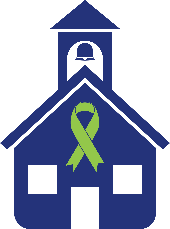 NYS Mental Health Education Framework Assessment Tool (Elementary)Based on Mental Health Education Literacy in Schools: linking to a continuum of well-beingNOTE:  Consider sharing this document so Health Teachers/Elementary Classroom Teachers can work collaboratively.  Step #1 - Rate your existing health curriculum for compliance with the NYS Mental Health Education Framework, as follows:  
1 = not addressed, 2 = needs improvement, or 3 = fully evident  Indicate the grade level(s) and briefly describe your lessons/curriculum materials.Step #2 - Identify the areas rated as 1 or 2 and highlight the rows.  You may want to choose a different color for each rating.Step #3 – In the notes column, identify a plan for developing content, including possible resources and a timeline to help prioritize.
Visit www.mentalhealthednys.org for resources or contact the School Mental Health Resource and Training Center for technical assistance at schools@mhanys.org or 518-434-0439.                                           Early Elementary (K-2)Late Elementary (3-5)Self-Management123GradeEvidence, Details, NotesSubcategory 1A. Self-care to promote mental health and overall well-being.Subcategory 1A. Self-care to promote mental health and overall well-being.Subcategory 1A. Self-care to promote mental health and overall well-being.Subcategory 1A. Self-care to promote mental health and overall well-being.Subcategory 1A. Self-care to promote mental health and overall well-being.Subcategory 1A. Self-care to promote mental health and overall well-being.1A.EE.a. Individuals understand the benefits of eating healthy foods, mindfulness, getting enough sleep, being active both physically and socially as they relate to overall health and well-being.x2Example:  Cover nutrition and physical fitness, but not sleep or mindfulnessSubcategory 1B. ResiliencySubcategory 1B. ResiliencySubcategory 1B. ResiliencySubcategory 1B. ResiliencySubcategory 1B. ResiliencySubcategory 1B. Resiliency1B.EEa. Individuals identify their own positive physical, social, and mental characteristics and those of others.1B.EEb. Individuals set reasonable goals and develop strategies to work toward them and assess the outcomes of experiences to build resiliency.Subcategory 1C. FeelingsSubcategory 1C. FeelingsSubcategory 1C. FeelingsSubcategory 1C. FeelingsSubcategory 1C. FeelingsSubcategory 1C. Feelings1C.EEc. Failures and challenges may be beneficial learning experiences that help individuals learn and grow.1C.EEa. Individuals identify different feelings and when one might experience these feelings how long the feelings are likely to last.1C.EEb. Individuals identify appropriate ways to express and deal with feelings.Relationships123GradeEvidence, Details, NotesSubcategory 2A. Communication SkillsSubcategory 2A. Communication SkillsSubcategory 2A. Communication SkillsSubcategory 2A. Communication SkillsSubcategory 2A. Communication SkillsSubcategory 2A. Communication Skills2A.EEa. Communication is the sharing of information and involves giving and receiving information, ideas, and opinions.2A.EEb. Individuals can use body language and tone of voice as important parts of communication.2A.EEc. Social connections to one or more close individuals are important to the promotion and maintenance of mental health.Subcategory 2B. Empathy, Compassion, AcceptanceSubcategory 2B. Empathy, Compassion, AcceptanceSubcategory 2B. Empathy, Compassion, AcceptanceSubcategory 2B. Empathy, Compassion, AcceptanceSubcategory 2B. Empathy, Compassion, AcceptanceSubcategory 2B. Empathy, Compassion, Acceptance2B.EEa. Individuals understand the meanings of empathy, compassion and acceptance and how to express them appropriately.2B.EEb. Individuals identify characteristics of healthy family relationships.2B.EEd. Individuals identify personal space and boundaries of others.Subcategory 2C. Gratitude, ForgivenessSubcategory 2C. Gratitude, ForgivenessSubcategory 2C. Gratitude, ForgivenessSubcategory 2C. Gratitude, ForgivenessSubcategory 2C. Gratitude, ForgivenessSubcategory 2C. Gratitude, Forgiveness2C.EEa. Individuals understand the meaning of gratitude (a feeling of appreciation or thanks) and how to express it.2C.EEb. Individuals understand the meaning of forgiveness and that, when warranted, forgiveness is a healthy part of moving forward after a negative experience.Resource Management123Grade                           Evidence, Details, NotesSubcategory 3A. What to ask for help for self and othersSubcategory 3A. What to ask for help for self and othersSubcategory 3A. What to ask for help for self and othersSubcategory 3A. What to ask for help for self and othersSubcategory 3A. What to ask for help for self and othersSubcategory 3A. What to ask for help for self and others3A.EEa. Individuals recognize that sharing feelings in a healthy action.Subcategory 3B. When to ask for help for self and othersSubcategory 3B. When to ask for help for self and othersSubcategory 3B. When to ask for help for self and othersSubcategory 3B. When to ask for help for self and othersSubcategory 3B. When to ask for help for self and othersSubcategory 3B. When to ask for help for self and others3B.EEa. Individuals will be encouraged to recognize the difference between a situation that requires immediate attention and one that can wait.3B.EEb. Individuals will develop the ability to know when help is needed and when it is not needed to make a decision related to mental and emotional health.Subcategory 3C. Where to ask for help for self and othersSubcategory 3C. Where to ask for help for self and othersSubcategory 3C. Where to ask for help for self and othersSubcategory 3C. Where to ask for help for self and othersSubcategory 3C. Where to ask for help for self and othersSubcategory 3C. Where to ask for help for self and others3C.EEa. There are safe, trusted adults in school and at home to help individuals with their mental health needs.Subcategory 3D. How to ask for help for self and othersSubcategory 3D. How to ask for help for self and othersSubcategory 3D. How to ask for help for self and othersSubcategory 3D. How to ask for help for self and othersSubcategory 3D. How to ask for help for self and othersSubcategory 3D. How to ask for help for self and others3D.EEa. Individuals identify characteristics of a trusted adult in school and at home; this is the first step in accessing help.3D.EEb. Individuals identify trusted adults with whom they can share feelings.Self-Management123GradeEvidence, Details, NotesSubcategory 1A. Self-care to promote mental health and overall well-being.Subcategory 1A. Self-care to promote mental health and overall well-being.Subcategory 1A. Self-care to promote mental health and overall well-being.Subcategory 1A. Self-care to promote mental health and overall well-being.Subcategory 1A. Self-care to promote mental health and overall well-being.Subcategory 1A. Self-care to promote mental health and overall well-being.1A.LEa. Individuals begin to assume responsibility of self-care behaviors (rest, relax, mindfulness, hygiene, exercise, food, friend choices and creative activities) to maintain and/or improve overall health and well-being.1A.LEb. Individuals identify characteristics of a mentally and emotionally healthy person and explain what it means to be mentally or emotionally healthy.Subcategory 1B. ResiliencySubcategory 1B. ResiliencySubcategory 1B. ResiliencySubcategory 1B. ResiliencySubcategory 1B. ResiliencySubcategory 1B. Resiliency1B. LEa. Self-esteem is the opinion a person has of him/herself and can change over time.1B. LEb. Individuals’ self-esteem can be influenced by many internal and external factors.1B. LEc. Failures, difficulties and non-successes often provide individuals with learning experiences.Subcategory 1C. FeelingsSubcategory 1C. FeelingsSubcategory 1C. FeelingsSubcategory 1C. FeelingsSubcategory 1C. FeelingsSubcategory 1C. Feelings1C.Lea. Individuals identify different feelings and when one might experience these feelings and how long the feelings are likely to last.1C. LEb. Individuals describe the relationship between feelings and behavior; Individuals can develop healthy ways to identify, express and respond to their emotions; this is an important part of self-care and can impact mental health.Relationships123GradeEvidence, Details, NotesSubcategory 2A. Communication SkillsSubcategory 2A. Communication SkillsSubcategory 2A. Communication SkillsSubcategory 2A. Communication SkillsSubcategory 2A. Communication SkillsSubcategory 2A. Communication Skills2A.LEa. Communication is expressed verbally and non-verbally.2A.LEb. Individuals’ body language and tone of voice can influence the words being spoken.2A.LEc. Individuals demonstrate how to effectively communicate needs, wants, and feelings in healthy ways.Resource Management123GradeEvidence, Details, NotesSubcategory 3A. What to ask for help for self and othersSubcategory 3A. What to ask for help for self and othersSubcategory 3A. What to ask for help for self and othersSubcategory 3A. What to ask for help for self and othersSubcategory 3A. What to ask for help for self and othersSubcategory 3A. What to ask for help for self and others3A.LEa. Individuals recognize that sharing feelings is a healthy action.Subcategory 3B. When to ask for help for self and othersSubcategory 3B. When to ask for help for self and othersSubcategory 3B. When to ask for help for self and othersSubcategory 3B. When to ask for help for self and othersSubcategory 3B. When to ask for help for self and othersSubcategory 3B. When to ask for help for self and others3B. LEa. Individuals will recognize the difference between a situation that requires immediate attention and one that can wait.3B. LEb. Individuals can decide when help is needed and when it is not needed to make a decision related to mental and emotional health.Subcategory 3C. Where to ask for help for self and othersSubcategory 3C. Where to ask for help for self and othersSubcategory 3C. Where to ask for help for self and othersSubcategory 3C. Where to ask for help for self and othersSubcategory 3C. Where to ask for help for self and othersSubcategory 3C. Where to ask for help for self and others3C. LEa. There are safe, trusted adults in school and at home, as well as within the community, to help individuals with their mental health needs.Subcategory 3D. How to ask for help for self and othersSubcategory 3D. How to ask for help for self and othersSubcategory 3D. How to ask for help for self and othersSubcategory 3D. How to ask for help for self and othersSubcategory 3D. How to ask for help for self and othersSubcategory 3D. How to ask for help for self and others3D. LEa. Individuals identify characteristics of a trusted adult in school, at home, and in the community; this is the first step in accessing help. 3D. LEb. Individuals identify trusted adults with whom they can share feelings.